VIVÊNCIA PEDAGÓGICA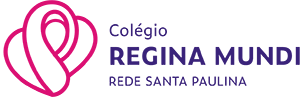 